Publicado en  el 18/11/2016 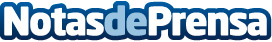 Farmacia se reúnen para abordar el acceso a los medicamentos de alto costeLa aceleración de la innovación que se está produciendo en los últimos años en el ámbito del medicamento, con la entrada de fármacos de alto coste dirigidos a patologías que presentan una alta prevalencia en la población, supone un reto para los sistemas de salud a la hora de garantizar el acceso de estos tratamientos a los pacientes que lo necesitanDatos de contacto:Nota de prensa publicada en: https://www.notasdeprensa.es/farmacia-se-reunen-para-abordar-el-acceso-a Categorias: Medicina Madrid Cataluña Andalucia Valencia País Vasco Galicia Baleares Asturias Cantabria Castilla La Mancha http://www.notasdeprensa.es